Gift Aid DeclarationGerman-speaking Lutheran Church in East Anglia     (previously known as Hamburg Lutheran Church & German  Lutheran Church in Cambridge and East Anglia)___________________________________________________________________The church will receive 25p of Gift Aid for every £1 you donate.Gift Aid is reclaimed by the church from the tax you pay for the current year.                             Your address is needed to identify you as a current UK taxpayer.  ____________________________________________________________I want to Gift Aid my donations made since 1st January 2019 and any donations that I make in the future to the above-named church.I am a UK taxpayer and understand that if I pay less Income Tax and/or Capital Gains Tax than the amount of Gift Aid claimed on all my donations in that tax year, it is my responsibility to pay any difference.  Donor’s detailsTitle _______   First name or initial(s) ____________________Surname ____________________________________________Full home address_________________________________________________________________________________________Postcode _________________________Date _____________________________        Signature _________________________Please notify the charity if you:*  Want to cancel this declaration                                                                                                                   *  Change your name or home address                                                                                             *  No longer pay sufficient tax on your income and/or capital gains.If you pay Income Tax at the higher or additional rate and want to receive the additional tax relief due to you, you must include all your Gift Aid donations on your Self Assessment tax return or ask HM Revenue and Customs to adjust your tax code.     	                          Please fill in this declaration and return it to:                                                                         The Treasurer, German Lutheran Church, 4 Shaftesbury Road, Cambridge, CB2 8BW 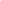 